Kraków, dn. 23.08.2022 r.SZP-271/23-5/2022Do wszystkich zainteresowanychDot. sprawy: SZP/20/2022 - wyjaśnienie i zmiany treści SWZDotyczy postępowania o udzielenie zamówienia publicznego na: Modernizację budynku Szpitala Specjalistycznego im. J. Dietla w Krakowie przy al. Focha.WYJAŚNIENIA TREŚCI SWZDziałając na podstawie art. 284 ust. 2 ustawy z dnia 11 września 2019 r. – Prawo zamówień publicznych (zwana dalej: PZP), Zamawiający przekazuje poniżej treść zapytań, które wpłynęły do Zamawiającego wraz z wyjaśnieniami:Pytanie 1 W związku z rozbieżnością ilości oraz typów materiałów ujętych w przedmiarach instalacji elektrycznych i słaboprądowych a dokumentacją projektową prosimy o wyjaśnienie: Kosztorys: Instalacje elektrycznePoz. 4.13 2190m - jaki przewód należy przyjąć? Poz. 4.14 3565m - jaki przewód należy przyjąć? Poz. 4.15 22m - jakie przewód należy przyjąć? Kosztorys: Instalacje słaboprądowe Poz. 2.15 Czujnik pogodowy - obmiar 195 - powinno być 1? Brak pozycji dla instalacji SSP. Nie przewidziano dostawy i montażu nowej centrali SAP, co przy 100% demontażu istniejącej instalacji jest nieuniknione. Brak wytycznych ilościowych i projektowych dla instalacji KD i WIN. Instalacja CCTV: liczba kamer z przedmiaru jest mniejsza od określonej w projekcie - co należy przyjąć. Okablowanie strukturalne: W przedmiarze przyjęto kat. 7, w projekcie kat. 6. Która wersja jest wiążąca? Przedmiar określa dostawę i montaż 3 szaf GPD oraz 3 szaf piętrowych PPDZ. W projekcie przewidziana jest tylko 1 szafa GPD. Która wersja jest właściwa?Brak elementów aktywnych w szafie. W przedmiarze jest instalacja kabla światłowodowego, czego nie ma w projekcie.ODPOWIEDŹ: Kosztorys: Instalacje elektrycznePoz. 4.13 2190m - jaki przewód należy przyjąć? Zamawiający rozumie, że Wykonawca zadając pytanie miał na myśli przedmiar robót, który został załączony do postępowania przetargowego jako materiał pomocniczy.Zamawiający informuje, przewód typu N2XH 3x1,5mm2. Zamawiający załącza skorygowane przedmiary dla instalacji elektrycznej – poz. 4.13.Poz. 4.14 3565m - jaki przewód należy przyjąć? Zamawiający informuje, że należy przyjąć przewód typu N2XH 3x2,5mm2. Zamawiający załącza skorygowane przedmiary dla instalacji elektrycznej – poz. 4.14.Poz. 4.15 22m - jakie przewód należy przyjąć? Zamawiający informuje, że należy przyjąć przewód typu przewód typu N2XH 5x10mm2Zamawiający załącza skorygowane przedmiary dla instalacji elektrycznej – poz. 4.15.Kosztorys: Instalacje słaboprądowePoz. 2.15 Czujnik pogodowy - obmiar 195 - powinno być 1? Zamawiający załącza skorygowane przedmiary dla instalacji słaboprądowej – poz. 2.9.Brak pozycji dla instalacji SSP. Zamawiający załącza skorygowane przedmiary dla instalacji słaboprądowej – zestawienie dla instalacji SSP poz. 1.1÷1.17.  Nie przewidziano dostawy i montażu nowej centrali SAP, co przy 100% demontażu istniejącej instalacji jest nieuniknione. Zamawiający informuje, że w zakres zamówienia nie wchodzi dostawa i montaż nowej central SAP. Projektowane linie dozorowe należy podłączyć do istniejącej centrali. Demontowane są i instalowane na nowo linie dozorowe wraz z urządzeniami w tzw. „starej” części budynku. Zamawiający załącza skorygowane przedmiary dla instalacji słaboprądowej.Brak wytycznych ilościowych i projektowych dla instalacji KD i WIN. Zamawiający informuje, że w zakres zamówienia nie wchodzi wykonanie instalacji sygnalizacji włamania i napadu (WIN). Zamawiający załącza skorygowane przedmiary dla instalacji słaboprądowej. W zakresie KD – zestawienie dla kontroli dostępu w poz. 3.1 ÷ 3.13.Instalacja CCTV: liczba kamer z przedmiaru jest mniejsza od określonej w projekcie - co należy przyjąć. Zamawiający załącza skorygowane przedmiary dla instalacji słaboprądowej – zestawienie dla CCTV w poz. 5.1 ÷ 5.6.Okablowanie strukturalne:W przedmiarze przyjęto kat. 7, w projekcie kat. 6. Która wersja jest wiążąca? Zamawiający informuje wykonanie instalacji IT w kat. 6a.  Zamawiający załącza skorygowane przedmiary dla instalacji słaboprądowej –– zestawienie dla instalacji okablowania strukturalnego w poz. 4.1 ÷ 4.11.Przedmiar określa dostawę i montaż 3 szaf GPD oraz 3 szaf piętrowych PPDZ. W projekcie przewidziana jest tylko 1 szafa GPD. Która wersja jest właściwa?Zamawiający załącza skorygowane przedmiary dla instalacji słaboprądowej –– zestawienie dla instalacji okablowania strukturalnego w poz. 4.1 ÷ 4.11.Brak elementów aktywnych w szafie. Zamawiający załącza skorygowane przedmiary dla instalacji słaboprądowej –– zestawienie dla instalacji okablowania strukturalnego w poz. 4.1 ÷ 4.11.W przedmiarze jest instalacja kabla światłowodowego, czego nie ma w projekcie.Zamawiający informuje, w zakres zamówienia nie wchodzi wykonanie okablowania światłowodowego. Zamawiający załącza skorygowane przedmiary dla instalacji słaboprądowej –– zestawienie dla instalacji okablowania strukturalnego w poz. 4.1 ÷ 4.11.Pytanie 2TV Telewizor montowany do ściany w zestawieniu pdf jest tylko jeden tv w pokoju 02 / 28 POKÓJ 2-ŁÓŻ. Natomiast według rysunków TV występuje w każdym pokoju proszę o uzupełnienie zestawienia o prawidłową ilość tv.ODPOWIEDŹ: W każdym pokoju łóżkowym ma być podłączona instalacja TV – bez odbiorników.Pytanie 3W tabelce parametry techniczne urządzeń jest wykazany wózek reanimacyjny Fb7 natomiast brak w przedmiarach dotyczących zestawienia, proszę o wskazanie, w którym pomieszczeniu i w jakiej ilości należy wycenić wózek?ODPOWIEDŹ: W zakresie projektu brak jest Fb7 wózka reanimacyjnego – nie trzeba ujmować w wycenie.Pytanie 4W tabelce parametry techniczne urządzeń brak parametrów dla półki Cc9 - Cc9 Półki nad stanowiskamikomputerowymi o wym 90x30x35 cm, Cc9 Półki nad stanowiskami komputerowymi Wym 120x30x35cm, Cc9 Półki nad stanowiskami komputerowymi Wym 130x30x35cm, Cc9 Półki nad stanowiskami komputerowymi Wym 100x30x35 cm. Prosimy o uzupełnienie.ODPOWIEDŹ: Cc9 – Półki nad stanowiskami komputerowymi - Wykonane z płyty meblowej gr. 28 mm pokrytej melaminą. Montowana na wspornikach – podział uzgodnić z Użytkownikiem na etapie realizacji.Pytanie 5W tabelce parametry techniczne urządzeń jest wykazany CC4 system zabudowy szaf z blachy ocynkowanej malowanej proszkowo, pozycja te nie występuję w tabelkach przedmiaru dotyczących wyposażenia, proszę o wskazanie wymiarów zabudowy szaf oraz ilości jaką należy przyjąć do wyceny?ODPOWIEDŹ: Cc4 -brak jest w tym zakresie projektu - nie trzeba ujmować w wycenie.Pytanie 6W tabelkach przedmiaru występuje stolik d1 proszę o podanie parametrów dla tej pozycji.ODPOWIEDŹ: W projekcie występuje stół Ed1 i Ed2 - parametry są podane. Nigdzie nie zlokalizowano zapisu dot. stołu d1.Pytanie 7W tabelce parametry techniczne urządzeń występuje Ei1 brak tej pozycji w przedmiarze wyposażenia proszę o wskazanie w jakiej ilości należy wycenić?ODPOWIEDŹ: W zakresie projektu brak jest Ei1 – nie trzeba ujmować w wycenie.Pytanie 8W tabelce parametry techniczne urządzeń występuje Ft2 brak tej pozycji w przedmiarze wyposażenia proszę o wskazanie w jakiej ilości należy wycenić?ODPOWIEDŹ: W parametrach nie występuje Ft2. Jest Ff2 - ujęte w pom.01/19.Pytanie 9W tabelce parametry techniczne urządzeń występuje Wd3 drukarka brak tej pozycji w przedmiarze wyposażenia proszę o wskazanie w jakiej ilości należy wycenić?ODPOWIEDŹ: W zakresie projektu brak jest Wd3 – nie trzeba ujmować w wycenie.Pytanie 10W tabelce parametry techniczne urządzeń występuje Tg3 brak tej pozycji w przedmiarze wyposażenia proszę o wskazanie w jakiej ilości należy wycenić?ODPOWIEDŹ: W zakresie projektu brak jest Tg3 – nie trzeba ujmować w wycenie.Pytanie 11W tabelce parametry techniczne urządzeń występuje Xa3 brak tej pozycji w przedmiarze wyposażenia proszę o wskazanie w jakiej ilości należy wycenić?ODPOWIEDŹ: W zakresie projektu brak jest Xa3 – nie trzeba ujmować w wycenie.Pytanie 12W tabelce parametry techniczne urządzeń występuje *5 komputer brak tej pozycji w przedmiarze wyposażenia proszę o wskazanie w jakiej ilości należy wycenić?ODPOWIEDŹ: W zakresie projektu *5 -komputery – nie trzeba ujmować w wycenie - w gestii Inwestora.Pytanie 13Prosimy o podanie ilości wyłazów inspekcyjnych w sufitach modułowych oraz parametrów technicznych jakie mają spełniać te wyłazy.ODPOWIEDŹ: Na rzutach stropów podwieszonych są zaznaczone w stropach rewizje. Jest to element stropu podwieszonego który można zdemontować na czas kontroli elementów wentylacyjnych.Parametry elementów rewizyjnych są takie same jak zamontowanych stropów podwieszanych.Pytanie 14Prosimy o informacje, jak oznaczone na rzutach są wyłazy inspekcyjne, o które pytaliśmy w poprzednim pytaniu.ODPOWIEDŹ: Wyłazy inspekcyjne są oznaczone jak pokazano na poniższych rysunkach.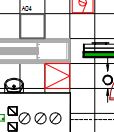 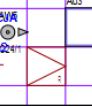 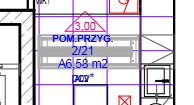 ZMIANA TREŚCI SWZDziałając w oparciu o art. 286 ust. 1 PZP, Zamawiający informuje, że zmianie uległy zapisy SWZ. Zamawiający informuje, że dokonuje następujących zmian:SWZ, Rozdz. XXIV TERMIN ZWIĄZANIA OFERTĄ, ust. 1 w następujący sposób (zmiany zaznaczono kolorem czerwonym):„1. Wykonawca jest związany ofertą do dnia 27.09.2022 r., przy czym pierwszym dniem związania ofertą jest dzień, w którym upływa termin składania ofert.” SWZ, Rozdz. XXVI SPOSÓB ORAZ TERMIN SKŁADANIA OFERT, ust. 1 w następujący sposób (zmiany zaznaczono kolorem czerwonym):„1. Ofertę wraz z wymaganymi dokumentami należy umieścić na platformazakupowa.pl pod adresem: https://platformazakupowa.pl/transakcja/646403 w myśl ustawy pzp na stronie internetowej prowadzonego postępowania do dnia 29.08.2022 r. do godziny 08:00”SWZ, Rozdz. XXVII OTWARCIE OFERT, ust. 1 w następujący sposób (zmiany zaznaczono kolorem czerwonym):„1. Otwarcie ofert nastąpi w dniu 29.08.2022 r. o godzinie 08:05”Załącznik nr 2 do SWZ – opis przedmiotu zamówienia w katalogu: „Przedmiary”:było nazwa pliku: Szpital Dietla Focha – przedmiar inst ELEK.pdfjest: Szpital Dietla Focha – przedmiar inst ELEK_22.08.pdfbyło nazwa pliku: Szpital Dietla Focha – przedmiar inst TELE.pdfjest: Szpital Dietla Focha – przedmiar inst TELE_22.08.pdfZmodyfikowany załącznik nr 2 do SWZ, opis przedmiotu zamówienia stanowi załącznik nr 1 do niniejszej modyfikacji.Zamawiający informuje, że pozostałe zapisy SWZ nie ulegają zmianie.Zmiana ogłoszenia została zamieszczona w Biuletynie Zamówień Publicznych w dniu 23.08.2022 r. pod numerem 2022/BZP 00316443/01.Starszy Specjalistads. Zamówień Publicznychmgr Marlena Czyżycka-Poździoch